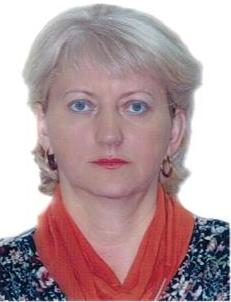                                                                                                                                                                                                                                                         Анкета домработницыМаркевич Вера АлександровнаДата рождения07.09.1965 г.  50 летПропискаРФ, г. УльяновскФактическое место проживания МО, д. ПоздняковоСемейное положениеЗамужем, дочь 25 года, сын 22 годаОбразование Среднее, портниха Опыт работы2011г. Г. Ульяновск, квартира 100 м2. 2 взрослых, 3 детей. Помощник по хозяйству. Уборка, стирка, глажка. Отводила и забирала детей из школы.2011-2012г.г. Г. Гродно. Семейной парой. Дом 200 м., участок 20 сот. Приготовление пищи, уборка, стирка, глажка.2012-2013г.г.  «Бенилюкс» дом 700 м, участок 1 га. 2 взрослых, 1 ребенок. Приготовление пищи, уборка, стирка. Уход за животными (собаки).2014г. д. Поздняково. Семейной парой. Дом 750 м2, участок 30 сот. 2 взрослых, 3 детей. Уборка, стирка, глажка. Уход за животными (коты). Рекомендации.2015 г.. Горничная – частичная занятость.Профессиональные навыки  Уборка, стирка, глажка (утюг, парогенератор). Стирка (ручная, машинная).  Уход за поверхностями Мрамор, ламинат, паркет, дерево, кожа.  Мытье окон.Знание бытовой техники, бытовой химии.Готовит домашнюю кухню.Комментарии агентства Порядочная, добросовестная, ответственная, аккуратная.